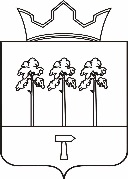 СОВЕТ ДЕПУТАТОВ НОЖОВСКОГО СЕЛЬСКОГО ПОСЕЛЕНИЯ                                                             РЕШЕНИЕ16.10.2018										№ 6О формировании постоянной 
депутатской комиссии по бюджету, налогам и социальной политике Совета депутатов 
Ножовского  сельского поселенияВ соответствии со статьей 33 Устава Ножовскогоо сельского поселения, Совет депутатов Ножовского сельского поселения  РЕШАЕТ:1. Сформировать и утвердить состав постоянной депутатской комиссии по бюджету, налогам и социальной политике Совета депутатов Ножовского сельского поселения третьего созыва в следующем составе: 1.Белицкий Сергей Васильевич2.Панкова Татьяна Владимировна3.Санникова Ксения Александровна2.Настоящее решение опубликовать (обнародовать) в порядке, установленном Уставом Ножовского сельского поселения. Председатель Совет депутатов:                                               Ю.Г.АзановГлава Ножовского сельского поселения- Глава администрации Ножовского сельского поселения:                Г.В.Пахольченко